25 de abril, 2015Carta informativa 5, 2015Estimados VecinosLa complejidad de las tareas que tenemos por delante, dado sus aspectos técnicos y sociales, requieren una estrategia comunicacional adecuada para poder recoger y transmitir ideas y propuestas de manera correcta a los diferentes actores involucrados. Para su información, adjunto podrán encontrar la propuesta técnica y económica de STRATAS consultores S.A. y su currículum institucional. Queremos agradecer la colaboración de nuestra vecina Vera Kaufmann Ritschka en este aspecto tan relevante para llevar adelante las tareas que requerimos.Tenemos el propósito de lograr una instancia de trabajo que convoque a las autoridades políticas, los agentes sectoriales del sistema público, al mundo privado, a los representantes de la comunidad, al mundo legal y al mundo científico y académico, entre otros. Esperamos poder materializar un seminario de discusión multidisciplinario para analizar eventuales acciones necesarias y materializar un plan de trabajo general unificado que sea sustentable en el tiempo para lograr la recuperación y protección de la cuenca del lago Vichuquén.Los saludan atentamente,Directorio de la Unión Comunal de Torca y lago VichuquénEnrique Waugh, presidente; enriquewaugh@gmail.com Daniela Ruiz, vicepresidentaGustavo Parraguez, secretarioAndrés Hederra, secretarioPedro Pablo Aspillaga, director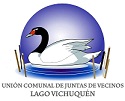 